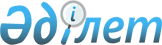 О внесении изменений в распоряжение Президента Республики Казахстан от 16 сентября 1998 года № 4071 "О персональном составе Совета иностранных инвесторов при Президенте Республики Казахстан"Распоряжение Президента Республики Казахстан от 19 июля 2022 года № 341
      Внести в распоряжение Президента Республики Казахстан от 16 сентября 1998 года № 4071 "О персональном составе Совета иностранных инвесторов при Президенте Республики Казахстан" следующие изменения:  
      в персональном составе Совета иностранных инвесторов при Президенте Республики Казахстан, утвержденном вышеназванным распоряжением: 
      ввести в состав вышеназванного Совета:  
      строки:  
      изложить соответственно в следующей редакции:     
      вывести из состава указанного Совета: А.У. Мамина, Е.А. Досаева, Б.Б. Атамкулова, Р. Е. Даленова, P. M. Исатаева, А. А. Арифханова, А. И. Мырзахметова, Р. Дж. Поллетта, А. Глазенберга, В. Н. Кнауфа, А. Брейяка, К. Ульмер-Айлфорт, В. Ю. Алекперова, Й. Катаяму.
					© 2012. РГП на ПХВ «Институт законодательства и правовой информации Республики Казахстан» Министерства юстиции Республики Казахстан
				
Пирматова  Галымжана Олжаевича
— 
Председателя Национального Банка Республики Казахстан, 
Султанова  Бахыта Турлыхановича
— 
Заместителя Премьер-Министра - Министра торговли и интеграции Республики Казахстан, 
Куантырова Алибека Сакеновича 
— 
Министра национальной экономики Республики Казахстан, 
Ускенбаева Каирбека Айтбаевича 
—
Министра индустрии и инфраструктурного развития Республики Казахстан,
Шарлапаева Каната Бисимбаевича
—
председателя правления акционерного общества "Национальный управляющий холдинг "Байтерек" (по согласованию),
ЗебешеваАрдака Темирхановича
—
председателя Комитета по инвестициям Министерства иностранных дел Республики Казахстан,
БаталоваРаимбека Анваровича
—
председателя президиума Национальной палаты предпринимателей Республики Казахстан "Атамекен" (по согласованию),
Бела Ференци 
—
президента компании "Дженерал Электрик" в России/Содружестве Независимых Государств (по согласованию),
Гэри Нейгла
—
генерального директора компании "Glencore" (по согласованию),
Уве Кнотцера
—
генерального директора компании "Knauf International GmbH", управляющего партнера "Knauf Group" (по согласованию),
Николя Терраза
—
президента компании "Тоталь Энерджиз Разведка и Добыча", члена исполнительного комитета концерна "Тоталь Энерджиз" (по согласованию),
Кирсти Хелен Уилсона
—
члена глобального исполнительного комитета "Бейкер Макензи", заместителя председателя Совета директоров "Бейкер Макензи Интернэшнл" (по согласованию),
Воробьева  Вадима Николаевича
—
президента публичного акционерного общества "Лукойл" (по согласованию),
Тецуя Шинохару  
—
старшего вице-президента, генерального директора департамента глобальной стратегии и координации корпорации "Митцубиси" (по согласованию); 
"Смаилов Алихан Асханович
—
Первый заместитель Премьер-Министра Республики Казахстан",
"СклярРоман Васильевич
—
Заместитель Премьер-Министра Республики Казахстан",
"Сулейменов Тимур Муратович
—
заместитель Руководителя Администрации Президента Республики Казахстан",
"Тлеуберди Мухтар Бескенулы
—
Министр иностранных дел Республики Казахстан",
"Жамаубаев Ерулан Кенжебекович 
—
Министр финансов Республики Казахстан"
"Смаилов Алихан Асханович
—
Премьер-Министр Республики Казахстан",
"СклярРоман Васильевич
—
Первый заместитель Премьер-Министра Республики Казахстан",
"Сулейменов Тимур Муратович
—
первый заместитель Руководителя Администрации Президента Республики Казахстан",
"Тлеуберди Мухтар Бескенулы
—
Заместитель Премьер-Министра - Министр иностранных дел Республики Казахстан",
"Жамаубаев Ерулан Кенжебекович
—
Заместитель Премьер-Министра - Министр финансов Республики Казахстан";
      Президент      Республики Казахстан

К. Токаев  
